P O V Í D Á L E KCvičení motoriky jazyka s pomocí obrázků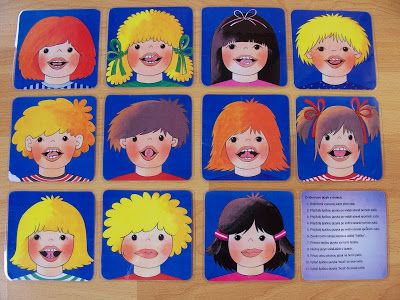 Poslech příběhu „Tři králové“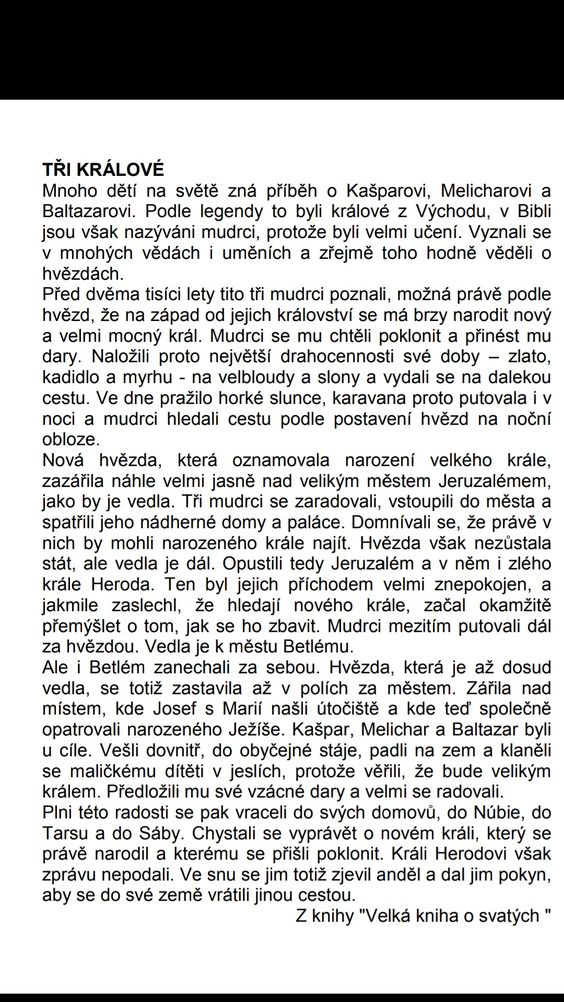 Nácvik písně „My tři králové „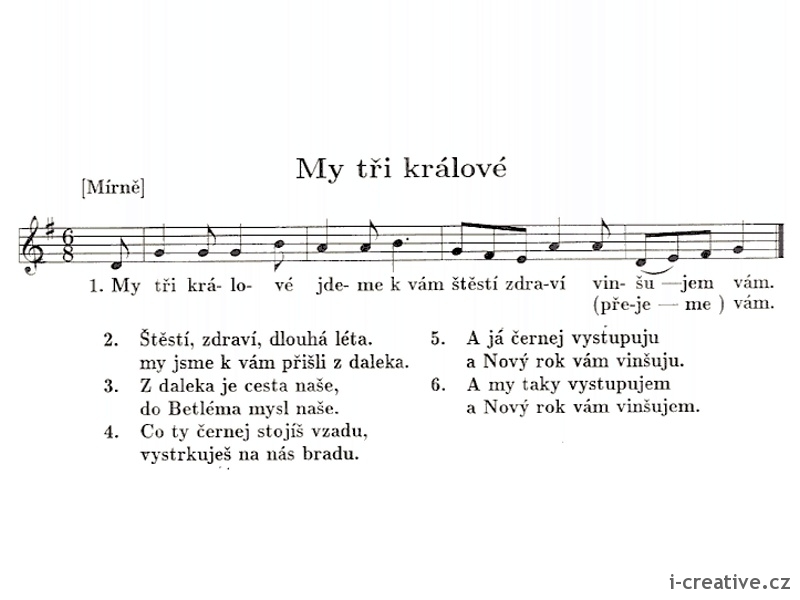 „Královská koruna“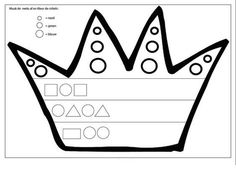 Pracovní list – labyrint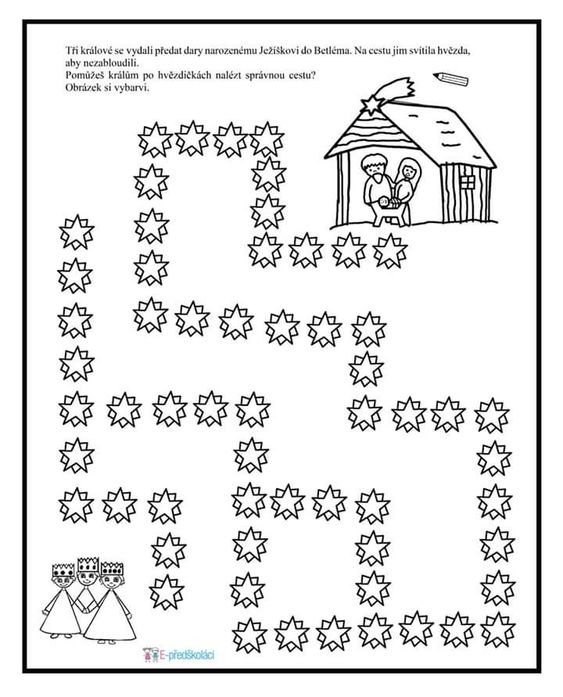 Omalovánka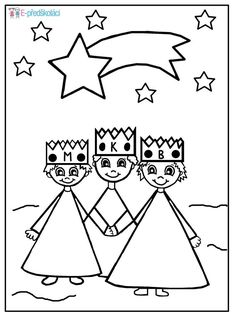 